Why not create your own handprint picture, then write a prayer, telling God that he can use your hands for his work!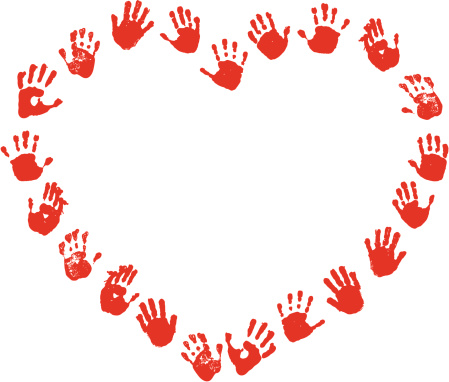 Lord God, here are my hands, pleaseuse them in the best way to bringhonour to you and to let people seewho you are,Amen 